IEEE P802.11
Wireless LANsTable of ContentsAbstract	1Comment	3Discussion	3Proposed Resolution	4CommentDiscussionContext of the comment (D2.0 P692)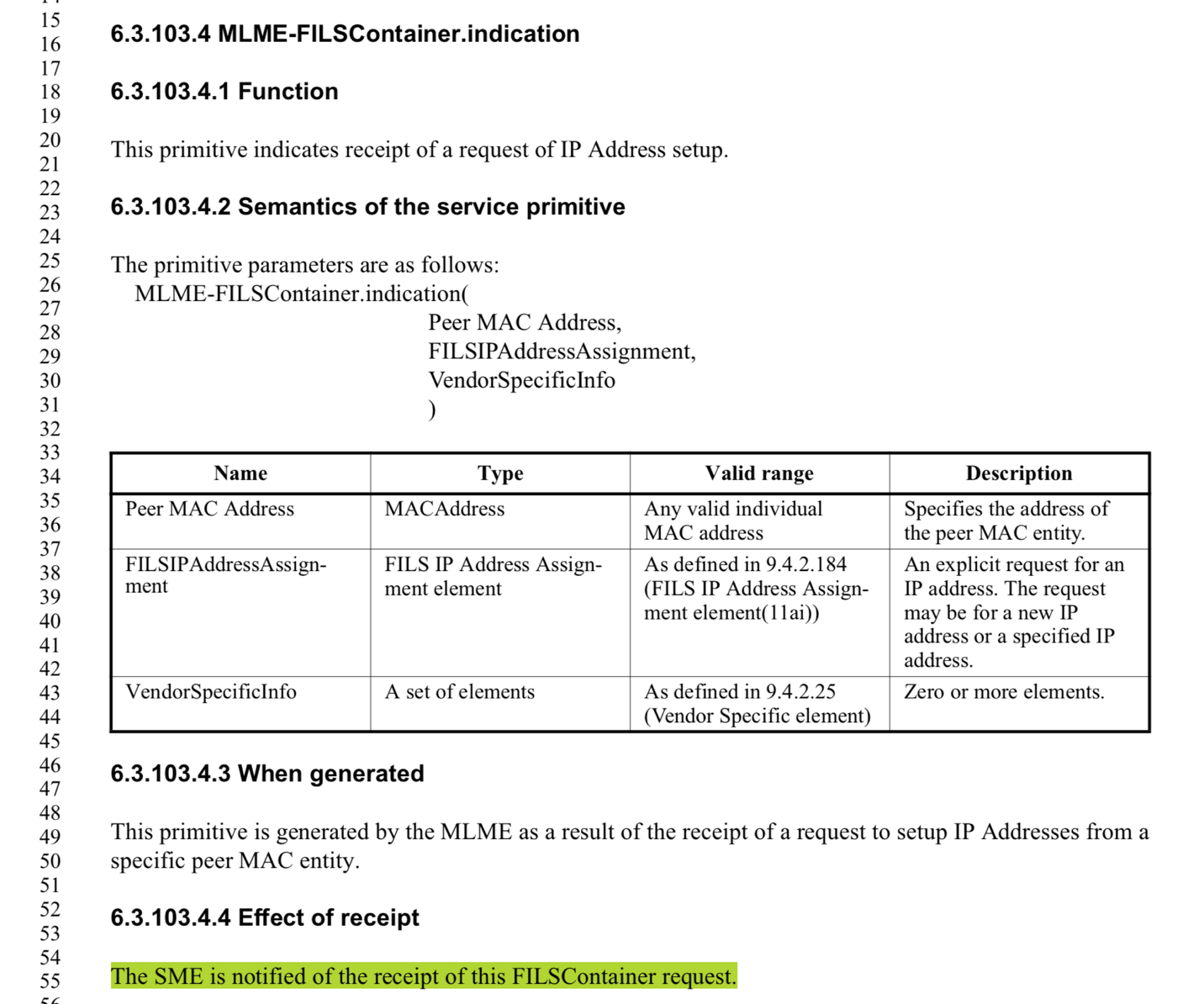 The comment correctly identifies a technical deficiency. The SME should not be notified about the receipt of the FILSContainer, but of the IP addresses requested to set-up, as contained in the FILSContainer.Proposed ResolutionRevisedChange to "The SME is notified of the received IP Address setup request."Suggested comment resolution for CID 2524 on REMmd D2.0Suggested comment resolution for CID 2524 on REMmd D2.0Suggested comment resolution for CID 2524 on REMmd D2.0Suggested comment resolution for CID 2524 on REMmd D2.0Suggested comment resolution for CID 2524 on REMmd D2.0Date:  2019-08-02Date:  2019-08-02Date:  2019-08-02Date:  2019-08-02Date:  2019-08-02Author(s):Author(s):Author(s):Author(s):Author(s):NameAffiliationAddressPhoneemailMarc EmmelmannSelfBerlin, Germanyemmelmann@ieee.orgHitoshi MoriokaSRC SorftwareFukuoka, Japanhmorioka@src-soft.comHiroshi ManoKDTITokyo, Japanmano@koden-ti.comCIDLBDraftPageLineClauseCommentProposed Change25242362692.00546.3.103.4.4"The SME is notified of the receipt of this FILSContainer request." -- what's a "FILSContainer request"Change to "The SME is notified of the IP Address setup request."